«Утверждено»Директор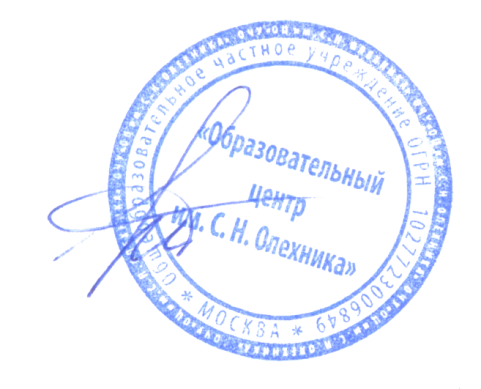 С.И.Соколовская_____1-й деньпонедельник«Утверждено»ДиректорС.И.Соколовская_____2-й деньвторник«Утверждено»ДиректорС.И.Соколовская_____3-й деньсреда«Утверждено»ДиректорС.И.Соколовская_____4-й деньчетверг«Утверждено»ДиректорС.И.Соколовская_____5-й деньпятница«Утверждено»ДиректорС.И.Соколовская_____6-й деньпонедельник«Утверждено»ДиректорС.И.Соколовская_____7-й деньвторник«Утверждено»ДиректорС.И.Соколовская_____8-й деньсреда«Утверждено»ДиректорС.И.Соколовская_____9-й деньчетверг«Утверждено»ДиректорС.И.Соколовская_____10-й деньпятницаНаименование блюдаПорция  в граммахЗавтракЛепёшка с курицей и сыромЧай с молоком180180ОбедСалат из свеклыСуп из овощей вегетарианскийМакароны отварные с масломФрикадельки из мяса птицыКомпот из свежих фруктовХлеб 602501508018030ПолдникТворожная запеканкаЙогурт питьевой150180УжинРыба под омлетомЧай с сахаромХлеб25020040Наименование блюдаПорция  в граммахЗавтракСыр (порциями)Омлет натуральныйЧай с молоком Хлеб 1020018030ОбедСалат из св.капусты с раст.масломБорщ сибирский со сметанойЖаркое по-домашнему Компот из св.фруктовХлеб 6025020018030ПолдникПеченьеРяженка80180УжинМакароны с сыромЧай с сахаромХлеб25020040Наименование блюда    Порция  в граммахЗавтракБагет с колбасой и сыромКофейный напиток  с молоком 180180ОбедСалат из св. огурцов с раст.масломСуп рыбный со сметанойПечень по-строгановски Макароны отварныеКомпот из плодов быстрозамороженных Хлеб 6025010015018030ПолдникБулочка домашняяКисель100180УжинГречка рассыпчатая с масломПтица тушенаяЧай Хлеб20010020040Наименование блюдаПорция  в граммахЗавтракМасло (порциями)Сосиска отварная со свежими овощами Какао  с молоком Хлеб 1015018030ОбедСалат из моркови с яблокомСуп гороховый с гренками Картофельное пюреГуляш из мяса птицыКомпот из сух.фруктов Хлеб 602501509018030ПолдникБлиныОтвар шиповника80180УжинСвекла тушенаяЕжики в томатном соусеЧай с сахаромХлеб10018020040Наименование блюдаПорция  в граммахЗавтракМакароны с сыромКакао с молокомХлеб18018030ОбедСалат из св.помидор с раст.масломЩи из свежей капусты со сметанойГречка с гуляшом из курицыКомпот из свежих фруктовХлеб 6025020018030ПолдникПеченьеКисель80180УжинОвощное рагуКотлета паровая с соусомЧай с сахаромХлеб15015020040Наименование блюдаПорция  в граммахЗавтракГорячий бутерброд с ветчиной и сыромКакао на молоке180180ОбедСалат из св.капусты с морковью с раст.масломСуп рыбный из консервовМакароны отварныеБиточки мясные с подливойКомпот из сух.фруктов Хлеб 6025015010018030ПолдникСырникиОтвар шиповника100180УжинРис отварнойБефстроганов в сметано- томатном соусеЧай с сахаромХлеб20010020040Наименование блюдаПорция  в граммахЗавтракМасло (порциями)Омлет натуральныйКофейный напиток с молокомХлеб 1020018030ОбедСалат из св. помидорРассольник со сметанойГолубцы ленивыеКомпот из св.фруктовХлеб 6025020020030ПолдникВафлиЧай с молоком80180УжинВинегрет овощнойКнели куриныеКисельХлеб18010020040Наименование блюдаПорция  в граммахЗавтракМини-пиццаКакао с молоком150180ОбедСалат из сл.перца с огурцомСуп картофельный с клецкамиКартофельная запеканка с мясомКомпот из сух.фруктовХлеб6025020018030ПолдникВатрушка с творогомКисель100180УжинМакароны с маслом Кабачковая икраЧай с сахаромХлеб2008020040Наименование блюдаПорция  в граммахЗавтракПудинг творожныйКакао с молоком180200ОбедСалат витаминныйСвекольник  со сметанойПлов из мяса птицыКомпот из сух.фруктовХлеб 6025020018030ПолдникПеченьеКефир80180УжинЕжики в томатном соусеЗеленый горошек отварнойЧай Хлеб1808020040Наименование блюдаПорция  в граммахЗавтракЯйцо отварное с зелёным горошком и свежим помидоромКофейный напиток с молоком50/100180ОбедСалат из свежих овощейСуп крестьянский со сметанойКурица тушеная с овощамиГречка рассыпчатая с масломКомпот из св.замороженных плодовХлеб 602508015018030ПолдникЛенивые вареникиМолоко кипяченое200180УжинКотлеты (биточки) рыбныеРис отварнойЧай с сахаромХлеб8020020040